職務経歴書　　　　　　　　　　　　　　　　　　　　　　　　　　　　　氏名：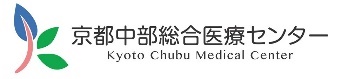 ＊記入上の注意＊社会人経験者は本様式に記入の上、申込書と併せて提出してください。記入方法は手書き、Word入力を問いません。手書きの場合はすべてボールペン（黒）を用い、楷書で丁寧に書いてください。枠に収まらない項目がある場合は、手書きの方は2枚目を印刷して記入、入力の方は枠を広げて記入してください。なお、項目はページをまたがないように調整してください。印刷は白黒、カラーを問いません。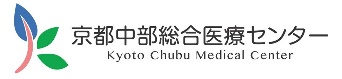 【職務要約】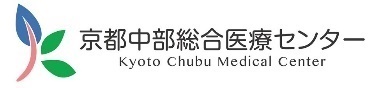 【職務経歴】【活かせる経験・知識・技術】【自己PR・志望動機】